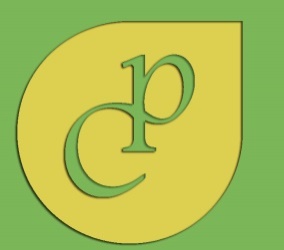 VI CinePubliCertamen de Cine Publicitario y Jornada de Inclusión y Discapacidad Premio “Ismael González”Miércoles 29 de abril de 2019. 12:30 h.  Fac. de Comunicación y Documentación. Abierto a todo el alumnado matriculado en la Universidad de Granada_______________________________________________Facultad de Comunicación y DocumentaciónDepartamento de Información y ComunicaciónSecretariado de Inclusión y Diversidad de la Universidad de GranadaCiberAV "Cibercultura, procesos comunicativos y medios audiovisuales" (SEJ 508) HOJA DE INSCRIPCIÓN ENVIAR POR CORREO ELECTRÓNICO A: cinepubli.ugr@gmail.comPLAZO DE INSCRIPCIÓN DE TRABAJOS: Hasta el 27 de abril de 2019 (incluido)Si no se comunica lo contrario, se entenderá que el spot enviado ha sido aceptado.Apellidos:      Apellidos:      Nombre:      DNI:      DNI:      Teléfono móvil:      E-mail (ugr):      E-mail (ugr):      Twitter: @     Curso y Grado que estudia:      Curso y Grado que estudia:      Curso y Grado que estudia:      Facultad:      Facultad:      Facultad:      Categoría en la que participa:        Nº miembros del grupo:      Título del spot:                                         Durac:Enlace compartido al spot:       Resumen del spot (máx. 50 palabras)       Enlace compartido al spot:       Resumen del spot (máx. 50 palabras)       Categoría en la que participa:        Nº miembros del grupo:      Título del spot:                                         Durac:Enlace compartido al spot:       Resumen del spot (máx. 50 palabras)       Enlace compartido al spot:       Resumen del spot (máx. 50 palabras)       Categoría en la que participa:        Nº miembros del grupo:      Título del spot:                                         Durac:Enlace compartido al spot:       Resumen del spot (máx. 50 palabras)       Enlace compartido al spot:       Resumen del spot (máx. 50 palabras)       